Name ____________________ Date ____________________ Period ____________________U.S. HistoryChapter 6.2Urbanization (pp. 222-229)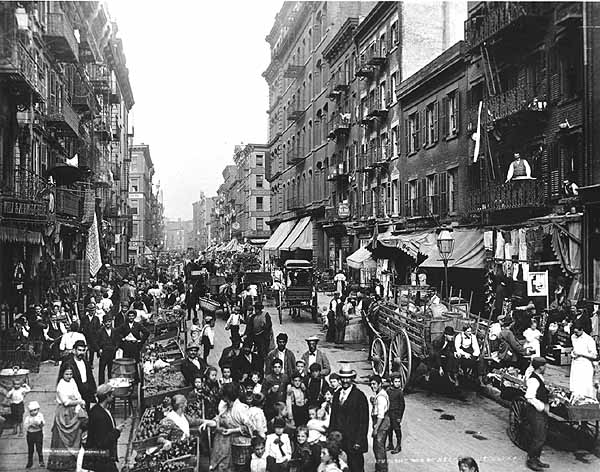 By 1900 how many cities with over 2,500 people did the U.S. have? ________________What was the first skyscraper? ______________________________________________No one contributed more to the design of skyscrapers than whom? __________________What city first used cable cars for mass transit? _________________________________Who developed the first electric trolley car in 1887? _____________________________How much did Corenlius Vanderbilt’s grandson spend on his chateau? _______________Most middle-class families had how many servants? _____________________________In New York how many working class residents lived in tenements? ________________What was the average industrial worker’s annual income? _________________________What percent of working class families relied on more than one wage earner? _________What was the largest source of employment for women? __________________________What percent of old people lived with their grown children? _______________________From 1880 to 1900 the murder rate per million people jumped to: ___________________In How the Other Half Lives, Riis accused what of breeding poverty? ________________Define Political Machine. __________________________________________________Define Graft. ____________________________________________________________Who was one of New York City’s most powerful party bosses? ____________________What was New York City’s Democratic political machine called? __________________Who was Tammany Hall’s leader during the 1860s and 70s? _______________________What cartoonist blasted bosses for their corruption? ______________________________Essay QuestionsWhy did immigrants settle in big cities? Why did rural Americans? _________________________________________________________________________________________________________________________________________________________________________________________________________________________________What technologies were necessary in order to build modern skyscrapers? (See “Technology and History on page 223). _________________________________________________________________________________________________________________________________________________________________________________________________________________________________What was the difference between graft and “honest” graft? Give examples. _________________________________________________________________________________________________________________________________________________________________________________________________________________________________Extra Credit: Listed below, on the left, are the eight biggest cities (by population) in the United States in 1900. On the right, list the eight biggest cities in the U.S. in 2000.1.New York1.2.Chicago2.3.Philadelphia3.4.St. Louis4.5.Boston5.6.Baltimore6.7.Cleveland7.8.Buffalo8.